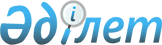 Тауарлық газды ішкі нарықта көтерме саудада өткізудің шекті бағаларын бекіту туралыҚазақстан Республикасы Энергетика министрінің 2015 жылғы 14 мамырдағы № 354 бұйрығы. Қазақстан Республикасының Әділет министрлігінде 2015 жылы 15 мамырда № 11068 тіркелді

      «Газ және газбен жабдықтау туралы» Қазақстан Республикасының 2012 жылғы 9 қаңтардағы Заңы 6-бабының 7) тармақшасына сәйкес БҰЙЫРАМЫН:



      1. Қоса беріліп отырған Қазақстан Республикасының ішкі нарығында тауарлық газды көтерме саудада өткізудің 2015 жылғы 1 шілде - 2016 жылғы 30 маусым кезеңіне арналған шекті бағалары бекітілсін.



      2. Қазақстан Республикасы Энергетика министрлігінің Газ өнеркәсібін дамыту департаменті Қазақстан Республикасының заңнамасында белгіленген тәртіппен:



      1) Қазақстан Республикасының Әділет министрлігінде осы бұйрықтың мемлекеттік тіркелуін;



      2) Қазақстан Республикасының Әділет министрлігінде мемлекеттік тіркелгенінен кейін күнтізбелік он күн ішінде осы бұйрықтың көшірмесін мерзімді баспасөз басылымдарында және «Әділет» ақпараттық құқықтық жүйесінде ресми жариялауға жолдануын;



      3) осы бұйрықтың Қазақстан Республикасы Энергетика министрлігінің ресми интернет-ресурсында және мемлекеттік органдардың интранет-порталында орналастыруын;



      4) осы бұйрықты Қазақстан Республикасы Әділет министрлігінде мемлекеттік тіркегеннен кейін он жұмыс күні ішінде Қазақстан Республикасы Энергетика министрлігінің Заң қызметі департаментіне осы тармақтың 2) және 3) тармақшаларымен көзделген іс-шаралардың орындалуы туралы мәліметтерді ұсынуды қамтамасыз етсін.



      3. Осы бұйрықтың орындалуын бақылау жетекшілік ететін Қазақстан Республикасы Энергетика вице-министріне жүктелсін.



      4. Осы бұйрық алғашқы ресми жарияланған күнінен бастап қолданысқа енгізіледі.      Қазақстан Республикасы

      Энергетика министрі                             В. Школьник      «КЕЛІСІЛДІ»

      Қазақстан Республикасы

      Ұлттық экономика министрі

      _______________Е. Досаев 

      «____» __________2015 жыл

Қазақстан Республикасы 

Энергетика Министрінің

2015 жылғы 14 мамырда  

№ 354 бұйрығымен    

бекітілген        

Қазақстан Республикасының ішкі нарығында тауарлық газды

көтерме саудада өткізудің 2015 жылғы 1 шілде - 2016 жылғы

30 маусым кезеңіне арналған шекті бағасы
					© 2012. Қазақстан Республикасы Әділет министрлігінің «Қазақстан Республикасының Заңнама және құқықтық ақпарат институты» ШЖҚ РМК
				Р/с

№ ӨңірҚосылған құн салығын есепке алмағанда, мың текше метрі үшін шекті бағасы теңгемен1.Алматы қаласы18 263 (он сегіз мың екі жүз алпыс үш)2.Алматы облысы18 263 (он сегіз мың екі жүз алпыс үш)3.Оңтүстік Қазақстан облысы16 808 (он алты мың сегіз жүз сегіз)4.Жамбыл облысы16 457 (он алты мың төрт жүз елу жеті)5.Қызылорда облысы6 561 (алты мың бес жүз алпыс бір)6.Батыс Қазақстан облысы11 266 (он бір мың екі жүз алпыс алты)7.Ақтөбе облысы4 105 (төрт мың жүз бес)8.Атырау облысы5 464 (бес мың төрт жүз алпыс төрт)9.Қостанай облысы17 105 (он жеті мың жүз бес)10.Шығыс Қазақстан облысы7 563 (жеті мың бес жүз алпыс үш)11.Маңғыстау облысы11 894 (он бір мың сегіз жүз тоқсан төрт)